TRIBUNALE PER I MINORENNI DI BOLOGNA Sezione GIP/GUPProc. Penale n. R.G. ____________________________________________________A carico di  __________________________________________ il_______________Il sottoscritto  _____________________________________________________________________________________________________________________________CHIEDEdi poter estrarre copia semplice CON – SENZA urgenza degli atti del procedimento sopra indicato.Bologna, ___________________FIRMA____________________Depositato il ___________________Corrisposti euro ________________  per n. ________________ pagine, corrisposti con marca apposta sulla presente richiesta, ai sensi dell’art. 285 comma 3 D.P.R. 115/2002. Bologna, ___________________                 Il Cancelliere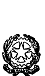 